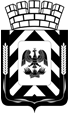 Администрация Ленинского городского округа 
Московской областиФИНАНСОВО-ЭКОНОМИЧЕСКОЕ УПРАВЛЕНИЕ
АДМИНИСТРАЦИИ ЛЕНИНСКОГО ГОРОДСКОГО ОКРУГА
МОСКОВСКОЙ ОБЛАСТИПриказО дополнении Перечня главных администраторов источников финансирования дефицита бюджета Ленинского городского округа Московской области  В соответствии с пунктами 3 и 4  статьи 160.2 Бюджетного кодекса Российской Федерации, Порядком привлечения Финансово-экономическим управлением администрации Ленинского городского округа Московской области остатков средств на единый счет бюджета Ленинского городского округа Московской области  и возврата привлеченных средств, утвержденным постановлением   администрации Ленинского городского округа Московской области  от 21.02.2024 № 248, пунктом 2  Порядка внесения изменений в перечень главных администраторов источников финансирования дефицита бюджета Ленинского городского округа Московской области, утвержденного постановлением  администрации Ленинского городского округа Московской области от 25.10.2021 № 3957 «Об утверждении Порядка внесения изменений в перечень главных администраторов источников финансирования дефицита бюджета  Ленинского городского округа Московской области», ПРИКАЗЫВАЮ:1. Дополнить перечень главных администраторов источников финансирования дефицита  бюджета кодами, закрепленными за Финансово-экономическим управлением администрации  Ленинского городского округа Московской области, следующего содержания: 2.Начальнику организационно-правового отдела Т.И. Русановой обеспечить размещение приказа в информационно-телекоммуникационной сети Интернет по адресу: http://www.adm-vidnoe.ru.3.Контроль за выполнением настоящего приказа оставляю за собой.4.Настоящий приказ вступает в силу со дня его подписания.Заместитель главы городского округа-начальник Финансово-экономическогоуправления			                           	                                          Л.В. Колмогороваот22.02.2024№12Код главыКод подгруппы, статьи и вида источника дефицита бюджетаНаименование главного администратора источников финансирования дефицита бюджета, кода группы, подгруппы, статьи и вида источника финансирования дефицита бюджета91401 06 10 02 04 0001 550Увеличение финансовых активов в собственности городских округов за счет средств на казначейских счетах для осуществления и отражения операций с денежными средствами, поступающими во временное распоряжение получателей средств местного бюджета, казначейских счетах для осуществления и отражения операций с денежными средствами бюджетных и автономных учреждений, казначейских счетах для осуществления и отражения операций с денежными средствами юридических лиц, не являющихся участниками бюджетного процесса, бюджетными и автономными учреждениями  (для увеличения финансовых активов за счет  привлечения на единый счет местного бюджета остатков средств на казначейских счетах  для осуществления  и отражения  операций с денежными средствами, поступающими во временное распоряжение получателей средств местного бюджета)91401 06 10 02 04 0002 550Увеличение финансовых активов в собственности городских округов за счет средств на казначейских счетах для осуществления и отражения операций с денежными средствами, поступающими во временное распоряжение получателей средств местного бюджета, казначейских счетах для осуществления и отражения операций с денежными средствами бюджетных и автономных учреждений, казначейских счетах для осуществления и отражения операций с денежными средствами юридических лиц, не являющихся участниками бюджетного процесса, бюджетными и автономными учреждениями (для увеличения финансовых активов за счет  привлечения на единый счет местного бюджета остатков средств на казначейских счетах  для осуществления  и отражения  операций с денежными средствами бюджетных и автономных учреждений, открытых финансовому органу муниципального образования)91401 06 10 02 04 0004 550Увеличение финансовых активов в собственности городских округов за счет средств на казначейских счетах для осуществления и отражения операций с денежными средствами, поступающими во временное распоряжение получателей средств местного бюджета, казначейских счетах для осуществления и отражения операций с денежными средствами бюджетных и автономных учреждений, казначейских счетах для осуществления и отражения операций с денежными средствами юридических лиц, не являющихся участниками бюджетного процесса, бюджетными и автономными учреждениями (для увеличения финансовых активов за счет  привлечения на единый счет местного бюджета остатков средств на казначейских счетах  для осуществления  и отражения  операций с денежными средствами получателей средств  из бюджета)91401 06 10 02 04 0005 550Увеличение финансовых активов в собственности городских округов за счет средств на казначейских счетах для осуществления и отражения операций с денежными средствами, поступающими во временное распоряжение получателей средств местного бюджета, казначейских счетах для осуществления и отражения операций с денежными средствами бюджетных и автономных учреждений, казначейских счетах для осуществления и отражения операций с денежными средствами юридических лиц, не являющихся участниками бюджетного процесса, бюджетными и автономными учреждениями (для увеличения финансовых активов за счет  привлечения на единый счет местного бюджета остатков средств на казначейских счетах  для осуществления  и отражения  операций с денежными средствами участников казначейского  сопровождения, открытых финансовому органу  муниципального образования)